EmpowHER Social Action Pitch day – (Date) – (Optional Theme)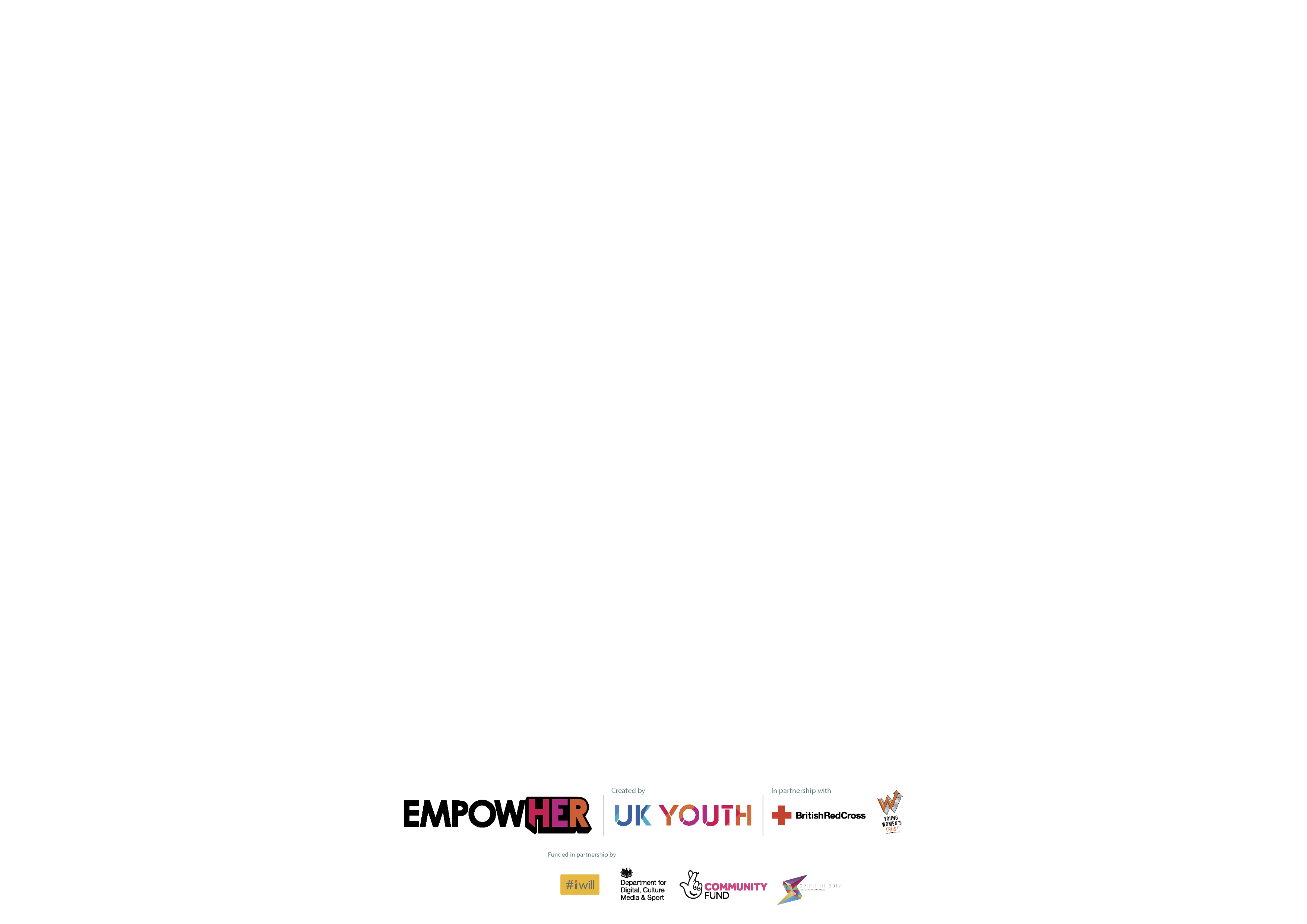 Join Zoom Meeting (Link):  ……………………………………………………..
Meeting ID:  ……………………………………………………..  
Passcode:  ……………………………………………………..  Dragons Den Pitching Agenda Public Speaking Workshop Pitch Preparation & Judges Briefing Group pitches and Q&A Feedback and Celebration Staff Roles & ResponsibilitiesTech: ……………………………………………………..  Host: ……………………………………………………..  Facilitator: ……………………………………………………..  Judge Facilitator: ……………………………………………………..  Partner Roles & Responsibilities (optional)Facilitator: ……………………………………………………..  Facilitator:  ……………………………………………………..  Guests Roles and Responsibilities Public Speaking Workshop: (Name) (Organisation) ……………………………………………………..  Judge: (Name) (Organisation) ……………………………………………………..  Judge: (Name) (Organisation) ……………………………………………………..  Judge: (Name) (Organisation) YP……………………………………………………..  
 Section 1: Public Speaking workshop and Pitch Preparation AgendaDetails and TimingRoles & ResponsibilitiesSlide / Resources linksSetup (15mins)16.15 - 16.30 Setup up ZoomRolesNamesAllWelcome (10mins)16.30 - 16.40All in main RoomAgendaSafemates/Take a break function Theme Day video (optional)Host - welcomeTech - to start preparing break-out roomsFacilitator- makes a registerPublic Speaking Workshop (15mins)16.40 - 16.55All in Main RoomIcebreaker WorkshopReflection Guest FacilitatorPitch Preparation(15mins)16.55 - 17.05Judges Briefing (10mins)17.00 - 17.15BREAKOUT ROOMS (set depending on Group numbers)What is your social action project?Why did your group choose this social action project? How much money is your group asking for? How do you plan to manage the budget? What do you expect the impact of the project be? Breakout Room 1: Group One (with facilitator/Youth worker) Breakout Room 2: Group One (with facilitator/Youth worker)Breakout Room 3: Group One (with facilitator/Youth worker)Breakout Room 4: Group One (with facilitator/Youth worker)Separate Breakout room 5: Judges (Judge Facilitator)Intro & welcome What is SAPDAgenda for the session Answer any questionsTech - in Main Room for Tech purposesBreak (5mins) 17.05-17.15ALL (except judges)Facilitator/Safemate to stay for safeguarding purposesMeet the Judges (5mins)17.15 - 17.25All in Main RoomEach judge introduces themselves and their roleEach judge says who their favourite Shero or role model is and why (optional)HostGroups Pitch & Q&A (1 hour)17.25 - 18.25Group 1 pitch & questions Group 2 pitch & questionsGroup 3 pitch & questionsGroup 4 pitch & questionsHostTech – Slides/videosShare slides for groups using themGroup Activity (20mins)18.25 - 18.45Judges Deliberate (20mins)18.25 - 18.45YOUNG PEOPLE, FACILITATOR AND AMBASSADORS IN MAIN ROOMYoung people do an activity/game led by ambassador or facilitator whilst judges deliberate on pitches.REAKOUT ROOMHave all groups been successful in their pitch? WWW in the pitches & what could the girls do differently another time?How much funding will the group receiveDesignate judge/s to give feedback to the groups Facilitator/HostTech sends judges and judge facilitator to breakout roomBreakout Room: Judge facilitatorShare any resource needed for the activity/gameJudges feedback and Celebration (15mins) 18.45 - 19.00EVERYONE IN MAIN ROOMJudges give feedback and suggestions to groups and awards their budgetA round of applause & Group PictureThanks & GoodbyesHostTech - SlidesTech – takes photo (optional)Slides showing amount awarded per group.